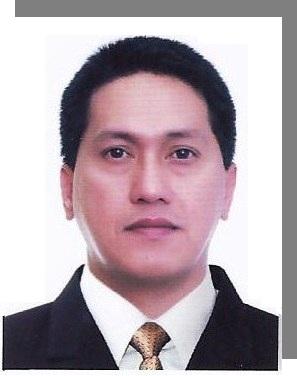 ALEXANDER Email: alexander.332312@2freemail.com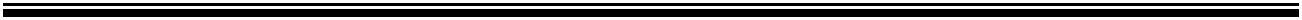 CAREER OBJECTIVE:A committed Occupational Health and Safety professional, capable of working in a demanding and a pressurized working environment, and with 17 years’ experience in the career. This includes Health & Safety Management, Environmental Management (QMS, FSMS, OHSMS) development, Fire -Fighting, First Aid, Trauma & Emergency, Administration and Team Management in major hazard industries such as gas plant; aviation, fuel depot, offshore shipping and production, Construction, Housekeeping/Catering, Logistics and related industries.March 17, 2009 – Sept. 07, 2011  SUPREME GLOBAL SERVICE SOLUTIONSCatering, Aviation, Fuel Farm, Fuel DepotKabul City, Afghanistan.Fire, Health and Safety OIC (Supervisor)Duties and Responsibilities as Quality, Health, Safety & Environment Manager,Supervises implementation of the Occupational Health & Safety and Environmental Management System aligned to client's requirements. Consistently monitors day-to-day compliance to QHSE standards across all operations. Formulates relevant procedures, reviewing and updating them as needed to suit operational requirements. Ensures compliance with regulations and state law. Investigates accidents and injuries. Documents the injuries; details the events leading to, during, and after the accident; and make recommendations to fix hazards. Develops safety campaigns, safety systems, policies, and procedures, and train management and employees on rules and regulations. Conducts safety inspections and investigate violations and accidents. Implements Behavior Based Safety (BBS) process. Prepares and reviews Job Safety Analysis (JSA), Risk Assessments and other relevant documents required by the operation. Investigates and formulates corrective and preventive actions for operational gaps, mitigate hazards & improve current systems & procedures. Conducts regular internal QHSE and Food Safety inspections and audits. Likewise facilitates external audits by the client and/or government agencies. Conducts trainings and employee inductions, leads Toolbox Talks & Safety meetings. Mentoring of local and national PNG staff to escalate effective transfer of skills. Provides safety performance updates to management; generates performance reports and other relevant data required by the client. Duties and Responsibilities as Safety, Health, Environment & Security Manager:Implement and maintain the SHES program, procedure and policies. Ensure all QC/QA Audits are carried out at correct intervals and “Actions Plans” produced in the corrective action to be carried out by the department. Be aware of and communicate to all site personnel the contents of the SHES Procedure and ensure the associated SHES plans are understood and implement. Ensure all new employees receive camp, company and SHES inductions training. Review all safe working method statements and risk assessment produce for the site. Prepare the worksite SHES plan in conjunctions with the Project Manager and assist all Department Head and Supervisors in Risk Assessment, JSA’s and Work Method Statements. Ensure all personnel arriving on site have valid medicals and are fit to work in conjunctions with the HR Department. Assist as and when required, department heads and line level supervisors to produce safety working method statements and risk assessments. Immediately stop any unsafe work practices which are likely to cause accidents or are injurious to health or are non-compliant and bring the occurrence to the attention of the appropriate Supervisor and Project Manager. Ensure that waste management is properly controlled in particular with regard to hazardous waste disposal. Ensure compliance with company and client regulations and procedures. Accomplishes any other tasks that may reasonably require for the position. Oct. 18, 1999 – July 25, 2003	MS SAPPHIREC.F. Sharp – Manning AgencyLouis Cruise Lines (Seafarer, SafetyOfficer, Fire Brigade) SupervisorMay 01, 1996 – July 22, 1998	MS FANTASY & MS DESTINYMarc C.T.I –Manning AgencyCarnival Cruise Lines (Seafarer, Safety Officer,Fire Brigade) SupervisorJune 17, 1990 – April 17, 1994	SS ROTTERDAM & MYS WIND SPIRITUPL Manning Agency, PhilippinesHolland American Cruise Lines &Wind Star Sail Cruises (Seafarer, Safety Officer,Fire Brigade) B.L.D.SPECIAL SKILL / INTERESTSkilled in major relevant computer applications like (MS Word, MS Excel, MS Power Point, MS Visio, Adobe Photoshop, 3D Sketch Up & AutoCAD). Know how to create a magazine grid or an inverted six design for advertisements and brochures. Knowledgeable in ISO 9001, ISO 14001 and OSHA 18001, standards and QHSE management system. Ability to work independently and meticulous. Strong passion in developing new QHSE initiatives. Multicultural Sensitivity/Awareness. Leadership, Teamwork (Cooperation) and Management Skills. Self-Motivated/Ability to Work without Supervision and willingness to learn. Well-versed in oral and written English and Filipino. Speak a little French and Spanish SEMINARS / TRAINING:SITXFSA101 Use Hygienic Practices for FoodSafety (Cert III Hospitality SIT30712)Train to Gain Australian Qualifications FrameworkDate: 23 Sept 2014SITXFSA201 Participate in Safe Food HandlingPractices (Cert III Hospitality SIT30712)Train to Gain Australian Qualifications FrameworkDate: 23 Sept 2014Safety Champion ProgramExxonMobil, CJJV EPC3Limited Papa Lea Lea RoadNCD, Papua New GuineaDate: 10 to 12 July 2012JMJ Associates Incident & Injury FreeOrientation Train–The–Trainer WorkshopExxonMobil, CJJV EPC3 Limited Papa Lea Lea Road NCD, Papua New Guinea Date: 24 to 26 April 2012JMJ AssociatesIncident & Injury FreeOrientation WorkshopChiyoda –JGC Joint VentureEPC3 Papa Lea Lea RoadNCD, Papua New GuineaFebruary 10, 2012JMJ AssociatesSupervisor Skills WorkshopChiyoda –JGC Joint VentureEPC3 Papa Lea Lea RoadNCD, Papua New GuineaFebruary 11&13, 2012City & Guilds Train the TrainorIntroductory Award in Training SkillsCity & Guilds of London Institute, founded 1878 Incorporated by Royal Chapter 1900Awarded on July 10, 2011RODECH Training Services Link Int’l. Inc.Safety Officer Training CourseFor Construction, PetrochemicalAnd Oil & Gas IndustriesMakati City 1212, PhilippinesSept. 01-07, 2009RODECH Training Services Link Int’l. Inc.Drilling TechnologySept. 01-03, 2009RODECH Training Services Link Int’l. Inc.Hydrogen Sulfide Safety and SCBA InstructionSept. 04-05, 2009RODECH Training Services Link Int’l. Inc.Basic RIGPASS Safety OrientationSept. 07-16, 2009RODECH Training Services Link Int’l. Inc.Standard First Aid with Professional CPRAnd AED Instruction.Sept. 17, 2009International Board of Environmental Health and Safety, Inc.Registered Safety Officer Oil and Gas P.O. Box 69940* Tucson, AZ 85737* USA Sept. 25, 2009Boecker Food SafetyBasic Food Hygiene Training CourseRoyal Institute of Public Health, UKMay 28, 2008,Basic Safety Training and InstructionPersonal Survival Techniques, Fire Prevention & Fire Fighting, Elementary First Aid & Personal Safety and Social Responsibility Malate Manila, PhilippinesApril 18, 2002Crowd ManagementFamiliarization and Safety Training onBoard Passenger Ship other than RO-RO Ship and Container Ship Malate Manila, PhilippinesApril 18, 2002Certificate of ProficiencySurvival Craft and Rescue Boats other the Fast rescue Boats Malate Manila, PhilippinesApril 18, 2002Seatech Maritime Training CenterIMO Model Course 1.28Crowd Management TrainingFamiliarization TrainingFire, Health & Safety TrainingMalate Manila, PhilippinesApril 18 – 19, 2001Carnival Cruise LinesCarnival College F & BMiami Florida, USAJune 04 – Dec. 07, 1996EDUCATIONAL ATTAINMENT:COLLEGECentral Colleges of the Philippines Sta. Mesa, ManilaHotel and Restaurant Management 1986 – 1988SECONDARYRamon Magsaysay High School España, Manila1982 – 1986WORK REFERENCES: Available Upon RequestWORKING EXPERIENCE:July 28, 2014 – Feb 18, 2016PO Box 2043 BOROKONCD, Papua New GuineaQ.H.S.E ManagerOct. 28, 2011 – May 09, 2014The Alliance Management Group Limited.ExxonMobil PNG Limited EPC3 LNG Project.PO Box 2043 BOROKONCD, Papua New GuineaS.H.E.S ManagerPERSONAL DATA:Passport No:Seaman Book: